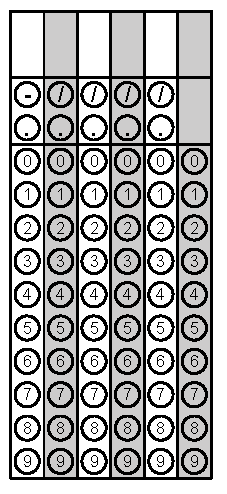 Problem 1Problem 2Gridded ResponseMondayKathleen is shopping for an outfit to wear to her birthday party.  She has $50 to spend.  She finds a dress for $65 and she has a 25% off coupon.  Does she have enough money to buy the dress?Peter had $3000. He deposited 60% of the money into a simple interest account. The account has a 5% annual interest rate. How much interest has he earned on this deposit at the end of six months?Problem 2TuesdayJaylen buys 5 pounds of strawberries from a farmer for $8.50.  He then sells the strawberries for $15.  What percent mark-up does Jaylen use for his strawberries?  Round to the nearest tenth of a percent.The price of a pair of jeans decreases from $25 to $15. What is the approximate percentage of decrease?Problem 1WednesdaySolve.10% of 1825% of 5835% of 176A stereo that normally sells for $140 is on sale for $105. By what percent has the price of the stereo been reduced?Problem 1BThursdayChloe makes a base salary of $1,200 each month.  She also earns 1.5% commission on her sales.  If she sold a $240,000 house this month, how much will her pay check be?What is the total cost of a $57 purchase after applying a sales tax rate of 8%?Problem 2FridayJerry buys $185 worth of clothes for his new job.  If he has to pay 8.5% sales tax, how much does he owe the cashier?  Round to the nearest hundredth.In art class, Ava is mixing paint. The paint mixture is 3 parts red and 5 parts blue. What percent of the paint is blue?Problem 1